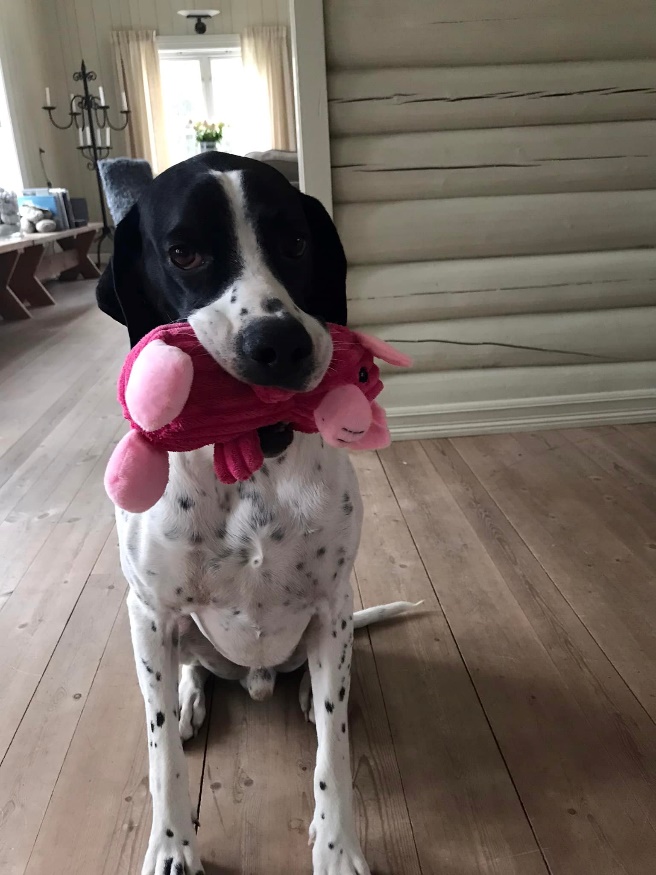 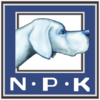 Norsk Pointerklubb O/A  inviterer til apportkurs.Kurset vil gå over 8 ganger og målet er at alle ekvipasjene   klarer apportbeviset som avholdes etter kursslutt.Det blir maksimalt 10 deltagere på kurset. Kursdager blir som følgende:  mandag 17.4    onsdag 19.4                                                       mandag 24.4   onsdag 26.4                                                                                onsdag 3.5                                                     mandag 8.5      onsdag 10.5                                                     mandag 15.5Apportbeviset kan tas mandag 22.5 Oppmøtetid er kl. 19.00  og oppmøtested er utenfor Ekeberg camping. Påmelding på mail til Kjersti Roland  Engen. Spørsmål kan rettes til:mrolen@epost.no Kjersti.roland@if.noPris for kurset:  1200 for medlemmer og 1500 for ikke medlemmer.    Vipps : 19222, merk med apportkurs 